RELAZIONE  DIDATTICA A DISTANZA SCUOLA INFANZIAa. s. 2019/2020                                                                                                                                                             IL DOCENTE ________________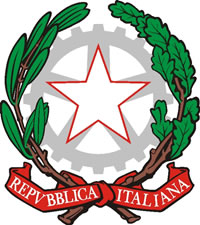 ISTITUTO COMPRENSIVO “G. Racioppi” Scuola dell’Infanzia, Primaria  e  Secondaria  di Primo GradoViale D. Galante, 21 – 85047 Moliterno (Pz)con sedi  associate  in  Sarconi  e   Spinoso  (PZ)Tel. 0975/64106 – Fax 0975/422397Cod. Scuola: PZIC85500B  -  Codice fisc.: 96032740761Email: pzic85500b@istruzione.itSito web: www.comprensivomoliterno.gov.it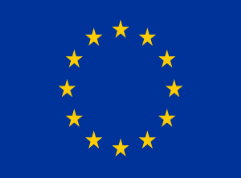 DOCENTE  PLESSO SEZIONEN°ALUNNI  della classeN° DISABILI                         ATTIVITÀ RIMODULATE, RISPETTO ALLA PROGRAMMAZIONE INIZIALE, A SEGUITO DEL D.L. N.18 DEL17-03-2020 E DELLA   NOTA MIUR N.3607 DEL 18-03-2020STRUMENTI UTILIZZATI MODALITÀ DI RESTITUZIONE COMPITI/ MATERIALICRITICITÀ RISCONTRATEALUNNI NON RAGGIUNTI (specificare nomi e motivi)BUONE PRASSI DA SEGNALARE